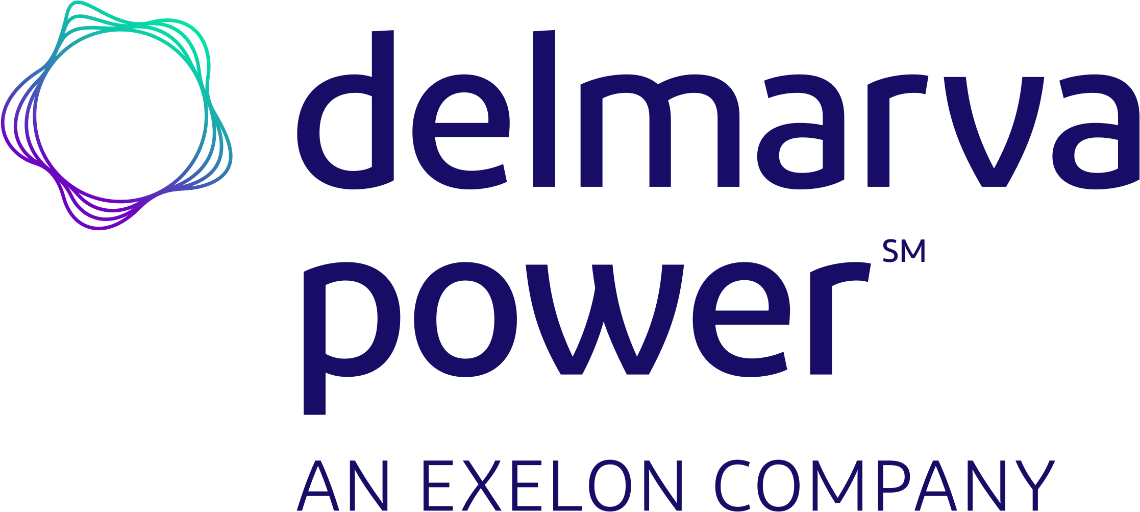 Delmarva Power C&I Energy Savings ProgramTechnical Analysis Study Report (TASR)PROJECT: (TITLE)Version: (x.x)Submitted By:(<<INSERT COMPANY NAME>>)(Company Address)(Company Address)(if a consultant or contractor prepared the report )Report Prepared by:(NAME OF CONSULTANT/CONTRACTOR)(Address)(Address)Month, Day, YearINSTRUCTIONSPrior to completing the Technical Analysis Study Report and project application, program participants are encouraged to participate in a scoping call which will provide logistics on moving forward with the process.  This call will cover the particulars of the project, applicable baseline/baseline parameters, energy savings calculations and methods of monitoring and verification needed to verify savings.  Please contact the program office to set up this call.  The purpose of this report is to provide program partners and program participants an easy to use, pre-approved Technical Analysis Study Report template. This template will help you capture the necessary data needed to expedite the review, evaluation and approval of projects.Items highlighted in YELLOW represent data that you will need to provide in the report.Items highlighted in GREEN provide you with instructions and clarifications on information, descriptions, or data needed to evaluate the project.(Please delete this page and all text in Green before submitting the report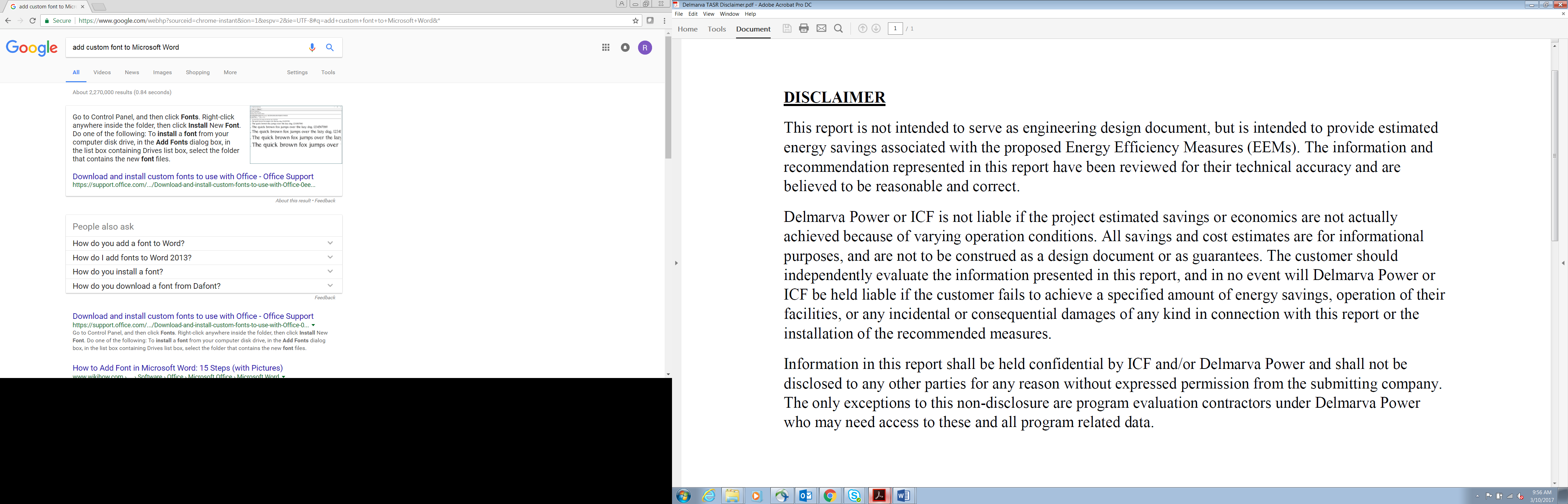 OVERVIEW AND SUMMARYThe benefits and costs of installing <<INSERT PROJECT NAME>> at <<INSERT COMPANY NAME>> Co. are summarized in this report. THIS IS A VERY BRIEF INTRODUCTION TO THE PROJECT. SHOULD BE SHORT AND TO THE POINTThis report is prepared for the use as a part of Delmarva Power C&I Energy Efficiency Program - Custom Incentive(s) application. This template of Technical Analysis Report is designed to assist Delmarva Power’s commercial and industrial sector customers in preparing technical analysis study.BRIEF DESCRIPTION OF COMPANY: ADD HERE A BRIEF SUMMARY OF WHAT FACILITY DOES OR MAKES:  <<INSERT COMPANY NAME>> produces XXXXXX.ANNUAL ELECTRICITY USAGE:  XXX.X kWh was purchased from Delmarva Power under Rate Tariff XXX in calendar year 20xx.ANNUAL NON-ELECTRIC USAGE ( AS APPLICABLE): NATURAL GAS: XXX.X THERMS was purchased from XXXX under Rate Tariff XXX in calendar year 20xx at an average rate of XXXXX $/Therms.PROPANE: XXX.X GALLONS was purchased from XXXX in calendar year 20xx at an average rate of XXXXX $/Gallon.NO. 2 FUEL OIL: XXX.X GALLONS was purchased from XXXX in calendar year 20xx at an average rate of XXXXX $/Gallon.NO. 6 FUEL OIL: XXX.X GALLONS was purchased from XXXX in calendar year 20xx at an average rate of XXXXX $/Gallon.WATER: XXX.X THOUSAND GALLONS/YR was purchased from XXXX in calendar year 20xx at an average rate of XXXXX $/Thousand Gallon.BRIEF SUMMARY OF project comprising of proposed custom energy efficiency measure(s): The project is comprised of proposed custom energy efficiency measure(s) including XXXXXXXXX. This will allow <<INSERT COMPANY NAME>> to BRIEF DESCRIPTION OF BENEFITS OF PROJECT (BOTH ELECTRICITY USE AND PRODUCTIVITY ENHANCEMENT).With this overview, details of the project comprising of custom energy efficiency measures are presented in the remainder of this report. THE ROADMAP OF THE REPORT GOES HERE, IMPORTANT TO SOLIDIFY FLOW. TAILOR AS NEEDED.Section 1 contains a discussion of <<INSERT COMPANY NAME>> operations, electric and non- electric usage, a high-level summary of the <<INSERT PROJECT NAME>> Project, estimates of project electricity and non-electric savings by individual EEMs, and a summary of the project economics by individual EEMs.A more detailed description of the project including discussions of existing equipment, planned improvements, and the method used to estimate project benefits is presented in Section 2.This is followed in Section 3 by a discussion of the method for verifying savings.Section 4 presents a description of the next steps.The appendices contain a summary of custom program incentives, study contacts, project energy efficient measures’ capital cost estimates, pictures of existing equipment, and supporting calculations and data.Energy UsageCurrent monthly energy use by is summarized in Exhibit 1 below. PLEASE ENTER THE LAST 12 MONTHS OF BILLING HISTORY IN THE TABLE PROVIDED BELOW.Project SummaryHigh-level description of project, with benefits THIS IS A SUMMARY OF THE PROJECT, INCLUDING INFORMATION ON INSTALLATION PLANS (IMPORTANT, IF NOT KNOWN, SAY SO).High-level description of current process/equipmentHigh-level description of planned improvement (describe planned equipment modification or replacement as it may be applicable)Installation plans, with dates (project start and completion dates).Energy Savings EstimateIt is estimated that ELECTRICITY use will be reduced by XXX MWh, Y% of current Name of End Use usage. IN THE CASE OF A DETAILED CALCULATION, THE BOTTOM LINE WILL GO HERE, WITH A BRIEF EXPLANATION OF METHOD BELOW.This estimate is based on . . . A summary of the calculations is provided below. (Details are provided in Appendix E). INCLUDE DETALED CALCULATIONS IN APPENDIX E OR REFERENCE ADDITIONAL BACK-UP DOCUMENTATION.It is estimated that NATURAL GAS use will be reduced by XXX THERMS, Y% of current Name of End Use usage. IN THE CASE OF A DETAILED CALCULATION, THE BOTTOM LINE WILL GO HERE, WITH A BRIEF EXPLANATION OF METHOD BELOW.This estimate is based on . . . A summary of the calculations is provided below. (Details are provided in Appendix F). INCLUDE APPENDIX F ONLY IF NEEDED.It is estimated that PROPANE use will be reduced by XXX GALLONS, Y% of current Name of End Use usage. IN THE CASE OF A DETAILED CALCULATION, THE BOTTOM LINE WILL GO HERE, WITH A BRIEF EXPLANATION OF METHOD BELOW.This estimate is based on . . . A summary of the calculations is provided below. (Details are provided in Appendix F). INCLUDE APPENDIX F ONLY IF NEEDED.It is estimated that NO. 2 FUEL OIL use will be reduced by XXX GALLONS, Y% of current Name of End Use usage. IN THE CASE OF A DETAILED CALCULATION, THE BOTTOM LINE WILL GO HERE, WITH A BRIEF EXPLANATION OF METHOD BELOW.This estimate is based on . . . A summary of the calculations is provided below. (Details are provided in Appendix F). INCLUDE APPENDIX F ONLY IF NEEDED.It is estimated that NO. 6 FUEL OIL use will be reduced by XXX GALLONS, Y% of current Name of End Use usage. IN THE CASE OF A DETAILED CALCULATION, THE BOTTOM LINE WILL GO HERE, WITH A BRIEF EXPLANATION OF METHOD BELOW.This estimate is based on . . . A summary of the calculations is provided below. (Details are provided in Appendix F). INCLUDE APPENDIX F ONLY IF NEEDED.It is estimated that WATER use will be reduced by XXX THOUSAND GALLONS, Y% of current Name of End Use usage. IN THE CASE OF A DETAILED CALCULATION, THE BOTTOM LINE WILL GO HERE, WITH A BRIEF EXPLANATION OF METHOD BELOW.This estimate is based on . . . A summary of the calculations is provided below. (Details are provided in Appendix F). INCLUDE APPENDIX F ONLY IF NEEDED.Program BaselinePROVIDE A DESCRIPTION OF THE PROGRAM BASELINE, INCLUDING SOURCE. FOR EXAMPLE: This is an energy savings project. The baseline is current energy usage levels. Project EconomicsHighlights of project economics are summarized in Exhibit 2 below. NOTE THAT THE TOTAL ANNUAL kWh SAVINGS NEED TO BE ALLOCATED ACROSS FOUR TIME PERIODS.EEM = Energy Efficiency MeasureAs noted in the footnote, a breakdown of the Gross Total Project Cost should be provided in Appendix C. Explain and show in Appendix C how the cost allocation was developed. DETAILS OF CUSTOM ENERGY EFFICIENCY MEASURE PROJECTsWHERE THE PROJECT IS COMPRISED OF MORE THAN ONE EEM, THERE WILL BE SEPARATE SECTIONS (2.1, 2.2 . . .); ONE FOR EACH EEM. IF THE PROJECT CONSISTS OF A SINGLE EEM, DETAILS WILL BE PLACED IN SECTION 2, WITH NO SUBSECTIONS.Details of the Project name Project for <<INSERT COMPANY NAME>> are presented in this section. Each section contains a description of the existing conditions, the electricity consumption reduction opportunity, and the energy savings/ calculations.IF ONLY ONE OPPORTUNITY, OMIT “2.1”:EEM-1: _________________Description of Existing System/Equipment and Operating ScheduleCurrently, . . . Provide detailed description of existing system and equipment(ratings, age, condition) will be presented here (including tables, as available)Description of Proposed EQUIPMENT UpgradeReplacing . . . . Provide a detailed description of planned equipment upgrade here (including tables, as available)Method for Estimating Project BenefitsDESCRIBE HOW ENERGY SAVINGS WERE ESTIMATED: METHOD; MONITORING, IF ANY; REFERENCES; CALCULATIONS (INCLUDING REFERENCE TO APPROPRIATE APPENDICES AND ATTACHMENTS)Estimates of project electricity savings were made by . . . Add description hereEEM-2: _________________Description of Existing System/Equipment and Operating ScheduleCurrently, . . . Provide detailed description of existing system and equipment(ratings, age, condition) will be presented here (including tables, as available)Description of Proposed Equipment UpgradeReplacing . . . . Provide a detailed description of planned equipment upgrade here (including tables, as available)Method for Estimating Project BenefitsDESCRIBE HOW BENEFITS (ENERGY SAVINGS) WERE ESTIMATED: METHOD; MONITORING, IF ANY; REFERENCES; CALCULATIONS (INCLUDING REFERENCE TO APPROPRIATE APPENDICES AND ATTACHMENTS)Estimates of project electricity savings were made by . . . Add description hereThe increase in output generated by the project was estimated by . . . Add description hereEEM-3: _________________Description of Existing System/Equipment and Operating ScheduleCurrently, . . . Provide detailed description of existing system and equipment(ratings, age, condition) will be presented here (including tables, as available)Description of Proposed Equipment UpgradeReplacing . . . . Provide a detailed description of planned equipment upgrade here (including tables, as available)Method for Estimating Project BenefitsDESCRIBE HOW BENEFITS (ENERGY SAVINGS) WERE ESTIMATED: METHOD; MONITORING, IF ANY; REFERENCES; CALCULATIONS (INCLUDING REFERENCE TO APPROPRIATE APPENDICES AND ATTACHMENTS)Estimates of project electricity savings were made by . . . Add description hereThe increase in output generated by the project was estimated by . . . Add description here Method for verifying savings Discuss methodology for verifying savings.  Baseline: As applicable to each EEM, include measurement and verification, trending and/or other methods used to determine baseline electrical energy consumption and electrical demand, as well as other baseline utility datum (as applicable), as per scoping discussion with Program.  Include supporting documentation in Appendix E.  EEM: For each of the proposed upgrades, discuss the methods of measurement and verification, trending and/or other documentation which will be used to verify the proposed energy consumption and electrical demand, as well as other utility datum (as applicable), as per scoping discussion with Program. Include supporting documentation in Appendix E. NEXT STEPS: IMPLEMENTATIONUpon receipt of pre-approval of this project and an incentive offer from the Program Office, the next steps in the process are:The customer shall select a contractor/vendor if it has not already done so.The customer shall, if costs of the project change based on selection of a contractor/vendor, notify the Program Office of that change.The Program Office will then issue a revised pre-approval.The customer shall complete the installation of the project.When the project is complete, the customer will notify the program office and will provide detailed information on variations between this study report and the actual installation and planned operation of custom EEM equipment.Upon satisfactory completion of a post-installation inspection (if required), and receipt and review of all final project documentation, program office will prepare the incentive check and forward it to the customer or its designated payee.APPENDIX A:  PROGRAM INCENTIVESIncentives are calculated based on the difference between the baseline (pre-project) electricity usage and reduced (post-project) electricity usage. The program will pay one time incentives resulting from the implementation of the project.  After the project has been completed and if a post installation inspection has been carried out to determine the actual savings in electricity; it shall be the prerogative of the DELMARVA POWER program office to pay incentive based on the approved technical analysis study report or make adjustments in the report to reflect actual savings based on the post installation inspection to determine the final incentive for the project.The incentive is calculated as the lesser of $0.28 per kWh for the first year of projected electric kWh savings, 50% of installed cost, or buy down to 1.5 year payback based on substantiated and verifiable energy savings calculations. The project must pass the utility total resource cost (TRC) test.Projects that result in annual energy savings of less than 25,000 kWh are not encouraged (the cost of applying for such small projects may be difficult to justify).Incentive will be limited to $1,000,000 per Delmarva Power electric account (including all incentive applications in a program year). APPENDIX B:  TECHNICAL ANALYSIS STUDY CONTACTSAPPENDIX C:  PROJECT CAPITAL COST ESTIMATESThe estimated capital cost of the project is presented in Exhibit C-1. APPENDIX D:  PICTURES OF EXISTING EQUIPMENTPictures of the existing equipment are presented here as an input to the Pre-Installation Inspection.
(PLEASE PROVIDE EXPLANATION IF NOT AVAILABLE)APPENDIX E:  SUPPORTING CALCULATIONS AND DATA FOR eem SAVINGSTO AVOID MAKING THE STUDY TOO LONG, PROVIDE IMPORTANT INFORMATION HERE, DETAILED DATA CAN BE PROVIDED IN AN ELECTRONIC ATTACHMENT.Exhibit 1-1Exhibit 1-1Exhibit 1-1Exhibit 1-1<<INSERT COMPANY NAME>> Energy Usage<<INSERT COMPANY NAME>> Energy Usage<<INSERT COMPANY NAME>> Energy Usage<<INSERT COMPANY NAME>> Energy UsageMonthElectricity UsageElectricity UsageElectricity UsageNon-Electric UsageNon-Electric UsageNon-Electric UsageNon-Electric UsageNon-Electric UsageMonthMonthly kWhMonthly Peak kWProduction (Units)*Natural Gas (Therms)Propane (Gallons)No. 2 Fuel Oil (Gallons)No. 6 Fuel Oil (Gallons)Water (Thousand Gallons)123456789101112TotalN/A* Production data only for process improvements in manufacturing plants* Production data only for process improvements in manufacturing plants* Production data only for process improvements in manufacturing plants* Production data only for process improvements in manufacturing plants* Production data only for process improvements in manufacturing plants* Production data only for process improvements in manufacturing plants* Production data only for process improvements in manufacturing plants* Production data only for process improvements in manufacturing plants* Production data only for process improvements in manufacturing plantsExhibit 2Exhibit 2Exhibit 2USE A COLUMN FOR EACH USE A COLUMN FOR EACH USE A COLUMN FOR EACH USE A COLUMN FOR EACH <<INSERT COMPANY NAME>> Company PROJECT NAME Project<<INSERT COMPANY NAME>> Company PROJECT NAME Project<<INSERT COMPANY NAME>> Company PROJECT NAME ProjectEEM WHEN THERE IS MORE EEM WHEN THERE IS MORE EEM WHEN THERE IS MORE EEM WHEN THERE IS MORE Project EconomicsProject EconomicsProject EconomicsTHAN ONE IN A PROJECTTHAN ONE IN A PROJECTTHAN ONE IN A PROJECTTHAN ONE IN A PROJECTCategoryTotalsEEM-1EEM-2EEM-31Annual Electricity and Demand Savings ------------- ------------- ------------ ------------2Total Annual Electricity Savings (kWh)3Summer On-PeakEastern Standard Time2Weekdays3 6am to 10pm4Summer Off-PeakEastern Standard TimeAll other times5Non-Summer On-PeakEaster Daylight Time2Weekdays3 9am to 10pm6Non-Summer Off-PeakEastern Daylight TimeAll other times7Demand Savings (peak kW)8Average Electricity Rate ($/kWh)9aAnnual Natural Gas Savings (therms)9bAnnual Natural Gas Savings (dollars)$0 $0 $0 $0 10aAnnual Propane Savings (gallons)10bAnnual Propane Savings (dollars)$0 $0 $0 $0 11aAnnual #2 Fuel Oil Savings (gallons)11bAnnual Fuel Oil Savings (dollars)$0 $0 $0 $0 12aAnnual Water Savings (gallons12bAnnual Water Savings (dollars)13First Year Electricity Cost Savings (dollars)$0 $0 $0 $0 14First Year Non-Electric Cost Savings (dollars) (sum of rows 9b, 10b, 11b, 12b)15Gross Project Cost applicable to Electricity16Gross Project Cost applicable to Non-Electric1$0$0 $0 $0 Exhibit B-1Exhibit B-1Exhibit B-1Exhibit B-1Project Feasibility Study ContactsProject Feasibility Study ContactsProject Feasibility Study ContactsProject Feasibility Study ContactsNameRoleOrganizationContact InformationJohn  Customer Project Manager<<INSERT COMPANY NAME>> Company Office Phone:                                                                  Cell Phone:                                                Email:Joe  CustomerProject EngineerContractor Office Phone:                                                                  Cell Phone:                                                Email:Mark ContractorProject MangerContractor Office Phone:                                                                  Cell Phone:                                                Email:Bill ContractorProject EngineerContractorOffice Phone:                                                                  Cell Phone:                                                Email:Exhibit C-1Exhibit C-1Exhibit C-1Exhibit C-1<<INSERT COMPANY NAME>> <<INSERT PROJECT NAME>><<INSERT COMPANY NAME>> <<INSERT PROJECT NAME>><<INSERT COMPANY NAME>> <<INSERT PROJECT NAME>><<INSERT COMPANY NAME>> <<INSERT PROJECT NAME>>Capital Cost EstimateCapital Cost EstimateCapital Cost EstimateCapital Cost EstimateItemCost%Total Capital CostGrand TotalEEM #1 Sub Total:HardwareFreightSales TaxLabor ContingencyEEM #2 Sub Total:HardwareFreightSales TaxLabor ContingencyEEM #3 Sub Total:HardwareFreightSales TaxLabor ContingencyAdd rows as needed to include all EEMsList Sources Whenever PossibleAdd rows as needed to include all EEMsList Sources Whenever PossibleAdd rows as needed to include all EEMsList Sources Whenever Possible